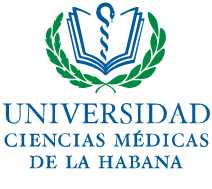 UNIVERSIDAD DE CIENCIAS MÉDICAS DE LA HABANAVICERRECTORÍA ACADÉMICAGuía de Trabajo IndependienteEstimado residente, en tus manos ponemos esta herramienta de estudio que tiene como objetivo orientar el autoestudio de los diferentes cursos a vencer en el primer año de la residencia de Medicina General Integral. Orientándoles los contenidos, la bibliografía y tareas a resolver según los diferentes temas, para ello debes estudiar los contenidos relacionados en cada tema y responder las guías propuestas a modo de tareas, lo que les permitirá lograr un dominio de los contenidos propuestos en cada curso, necesarios e imprescindibles para el mejor desempeño de su labor profesional.Curso 11. Enfermedades infecciosas.Duración 3 semanasLa atención integral que ejerce el médico de la familia a las personas, familias y comunidad, le permite de forma efectiva prevenir, diagnosticar tempranamente e intervenir ante las enfermedades infecciosas. Una enfermedad infecciosa puede ser la manifestación clínica de una infección provocada por microorganismo como bacterias, hongos, virus, a veces protozoos, etc. o por priones. Estas pueden ser transmisibles y no transmisibles.Las enfermedades infecciosas transmisibles (o contagiosas) se pueden propagar directamente desde el individuo infectado, a través de sus secreciones, su piel o sus mucosas o indirectamente, a partir de la contaminación del aire, de un objeto inanimado o de un alimento por la persona infectada, ​ como suele ocurrir con la gripe. En las enfermedades infecciosas no transmisibles, el microorganismo no se transmite de un individuo a otro sino que requiere circunstancias especiales, sean medioambientales, accidentales u otras, para su transmisión. En estos casos en los que las personas infectadas no transmiten la enfermedad los microorganismos necesitan especies de vectores intermediarios (como el mosquito) o transferencia de líquidos corporales (como la sangre de las transfusiones, las jeringas de uso compartido o el contacto sexual) para provocar la infección. Estas enfermedades se caracterizan por la aparición de distintos síntomas entre los que se pueden mencionar fiebre, malestar general y decaimiento. Toda enfermedad infecciosa pasa por tres etapas.Período de incubación. Tiempo comprendido entre la entrada del agente y la aparición de los primeros síntomas. Aquí el patógeno puede multiplicarse y diseminarse por las zonas de ataque. La duración de esta etapa depende de la enfermedad.Período de desarrollo. Aparecen los síntomas característicos.Convalecencia. Se vence a la enfermedad y el organismo se recupera.Este curso responde a la necesidad de profundizar y consolidar conocimientos necesarios para realizar de un diagnóstico oportuno ante cualquier enfermedad infecciosa, así como la realización de acciones de promoción y prevención de la salud familiar y comunitaria, garantizando una efectiva vigilancia epidemiológica.  Objetivos: Consolidar conocimientos que permitan el diagnóstico oportuno ante cualquier enfermedad infecciosa, así como la realización de las acciones de promoción y prevención a nivel individual, familiar y comunitario, con la consecuente intervención familiar en el primer nivel de atención y por el médico de familia.Realizar vigilancia epidemiológica, mediante control actualización del análisis de la situación de salud, el control a los enfermos y viajeros e informar de forma segura la entrada de enfermedades infecciosas al país.Semana 1Tema 1: Enfermedades transmitidas por vectores (mosquitos): Dengue, Fiebre Amarilla, Chikungunya, Enfermedades producidas virus del Zika y  Paludismo.Etimología, Caracterización de la enfermedad, Epidemiología, Etiología y Patogenia. Cuadro Clínico, en las diferentes edades. Formas clínicas. Notificación y registro en la tarjeta EDO. Diagnóstico positivo y diferencial. Exámenes complementarios: fundamento e interpretación, técnica e interpretación de la gota gruesa. Tratamiento Integral con enfoque clínico, epidemiológico, social y ambiental.Complicaciones más frecuentes, Prevención, diagnóstico y tratamiento de estas. Acciones prevención con enfoque individual y colectivo. Vigilancia epidemiológica. Tareas Revisa  detenidamente la Bibliografía  que sugerimos al final de esta guía.Confecciona un resumen de cada  tema.Las dudas que puedas presentar acláralas por vía digital con tu profesor de GBT o el profesor designado.Responde la siguiente guía de preguntas:Mencione las formas clínicas del dengue.Caracterice a cada una de ellas.Diga el diagnóstico diferencial  del dengue.Mencione las medidas generales y preventivas necesarias en cada caso.Seleccione con una X la agrupación correcta en relación con las medidas de         control de foco del dengue.      1) ____ a, b, d, e                     a)  Educar a la población sobre las medidas                                                             de protección.           2) ____ a, d, e, g                      b)  Ingreso hospitalario en habitaciones apropiadas.                                 3) ____ b, c, d, e                     c)  Destrucción o tratamiento de criaderos.      4) ____ b, c, e, g                     d)  Indicar tratamiento oportuno y eficaz de todos los                                                            casos.      5) ____ b, c, f, g                      e)  Notificación.                                                 f)  Controlar las personas que viajen de zonas                                                      endémicas.                                            g) Búsqueda de contactos y de fuentes de infecciónLas enfermedades transmisibles aún son causas de morbimortalidad en muchos países del mundo.Mencione (3) medidas para prevenir las epidemias de dengue clásico.En relación con el dengue clásico responda verdadero o falso según corresponda:1. ____ Se manifiesta de comienzo brusco con fiebre, cefalea, dolor abdominal, tos y otras  manifestaciones respiratorias.2. ____ En la mayoría de los pacientes aparecen petequias diseminadas, equimosis y epistaxis en menor frecuencia.3. ____ El período prodrómico se presenta con corizas y conjuntivitis seguido de fiebre y cefalea hemicraneal.4. ____ Afecta fundamentalmente a niños que viven en zonas endémicas y es altamente letal.5. ____ Son frecuentes las mialgias, artralgias y dolores óseos generalizados.Marque con una X la asociación en que todas las afecciones constituyan diagnósticos diferenciales del dengue  clásico1. ____  Rubéola, leptospirosis, fiebre amarilla y meningococcemia.2. ____  Leptospirosis, mononucleosis infecciosa, paludismo y fiebre por ricketsias.3. ____  Escarlatina, leptospirosis, paludismo y fiebre amarilla.4. ____  Fiebre tifoidea, rubéola, paludismo y sepsis bacteriana.Mencione los  exámenes complementarios que ud. Indicaría a un paciente con sospecha de dengue y que esperaría encontrar en cada uno de ellos. Cómo se clasifican los casos en el paludismo? Explique. Enfatice en los aspectos epidemiológicos y manifestaciones clínicas de   acuerdo al tipo de Plasmodium. Resuma los exámenes complementarios a indicar y qué esperaría encontrar en cada uno de ellos. Las personas que llegan por primera vez a una región palúdica son más susceptibles a enfermar que los que conviven en ella. Explique esta afirmación atendiendo a los tipos de inmunidad. Mencione las medidas generales y preventivas a tener en cuenta en este tipo de infección. Diga las acciones de salud realizadas por el médico de familia al viajero proveniente de zona endémica de paludismo en el nivel primario de salud.Discusión de caso.Paciente de 45 años de edad, masculino, que  regresó de Ecuador hace una semana y acude al cuerpo de guardia porque desde hace 3 días comenzó con fiebre, debilidad marcada, anorexia y refiere que los alimentos no tienen el gusto habitual. Al examen físico se detectan pequeñas petequias en la piel del tronco y los brazos y el abdomen doloroso a la palpación. Luego de realizar los exámenes complementarios se confirma que este paciente presenta un dengue.Atendiendo a lo referido anteriormente:Diga qué forma clínica del dengue presenta este paciente.De acuerdo a la elegida por usted mencione otros síntomas y signos que la caracterizan y no aparecen en el cuadro clínico referido.Mencione los exámenes complementarios a realizar en este caso y cuáles serían sus resultados.Diga los pilares del tratamiento en este caso.NOTA: Las tareas que presentamos anteriormente es solo una guía para el estudio independiente de algunas enfermedades del tema por lo que le sugerimos a los residentes que no descuiden el estudio de otras infecciones transmitidas por mosquitos como: la fiebre amarilla, el Zika y el Chikungunya y la profundización de las contempladas en esta guía.Bibliografía:Álvarez Sintes, R., y coautores. Medicina General Integral. 3ra edición. Volumen V. Parte XXXV. Capítulos 147 y 148. Editorial de Ciencias Médicas. La Habana. 2014.